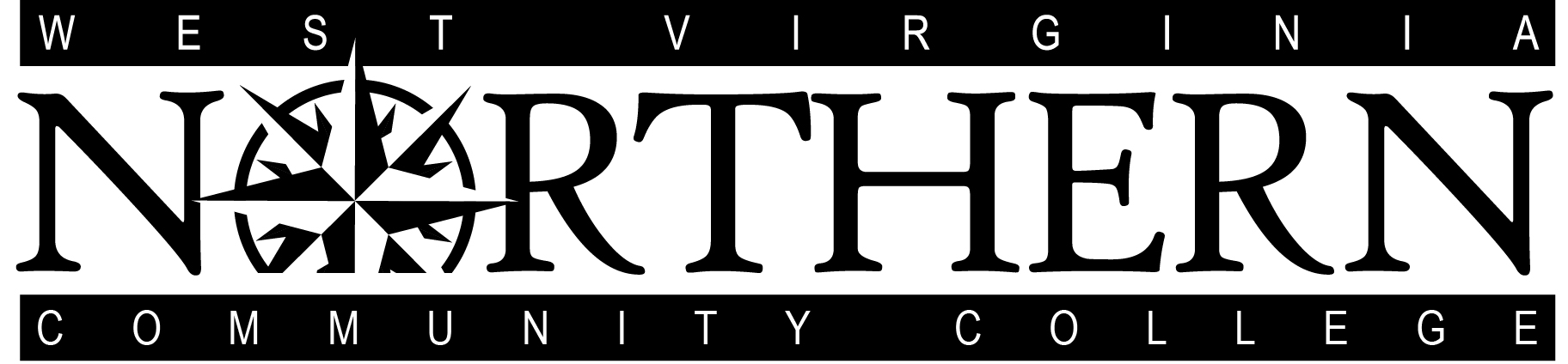 Classified Staff CouncilSeptember 21 , 2015 Meeting MinutesCall to Order – 2:05Attendance- Shannon Payton, Shelley DeLuca, Thomas Queen, Pat Stroud, Margaret Decola, Dawn Barcus, Hilary Curto, Tina Edwards, Melanie Baker, Jenna Derrico, Linda Mason, Terri Klepack, Peggy Carmichael (Guest)Approval of Minutes – Margaret Decola motioned to approve. Melanie Baker seconds the motion.Special Guest Peggy CarmichaelOverview of new time clocks and questions that Council members had previously sent to Peggy were answeredExplanation of how clocks work, how an employee punches inWhere clocks will be located for convenience – this will solve concerns about punching in or out and not being paid for time in betweenNo cost for time clocks because we are going with the original state planNew Martinsville will have 1 clock in location  / Weirton 2 locations / Wheeling: ATC 1 location / EC 3 locations / Student Union 1 location / B&O 6 locationsTime clocks were chosen over computer clock in because of various start up times and computer issuesInstructions will be very specific, so there will be no confusion of technicalitiesClocks will allow for compensation of all hours worked (employee will still work out work hours with supervisor, for example if you leave 15 minutes early because you worked over 15 minutes on a previous day)Employees can use any clock on any campusFirst pay period utilizing time clocks will be from the first bi-weekly pay (Dec.11 projected date)Old BusinessBoard of Governors – Classified Staff will be presenting at Thursday, September 24, Meeting. Presentation “Were All in this Together” which Council then reviewed.CSC Newsletter – CS employees should be submitting ideas and information for articles to appear in newsletter New BusinessDay of Caring – 2 groups/teams St. Vincent’s and CASA Marshall CountyFundraising – Bake sale, tickets sold for prizes, basket raffle, Pat Stroud offered a reindeer poinsettia holder craft and Margaret Decola offered a wood pumpkin decoration craft for drawingsReportsACCE – no meeting BOG – (see link)Institutional Committees Budget – no meetingEnrollments Management – no meetingFinancial Aid Committee – no meetingIT Committee – no meetingLibrary / LRC – no meetingPresident’s Council – (see link)Professional Development Committee – no meetingRetention Committee – no meetingRules Committee – Military Student withdrawal rule out for comment until October 21Safety and Security Committee – no meetingTextbook Affordability Committee – no meetingStrategic Plan Committee – (see link)Adjournment - Margaret Decola motioned to adjourn. Melanie Baker seconded the motion. Meeting adjourned at 3:32 pmNext meeting is scheduled for October 19 at 2:00 pm